ПРОЕКТ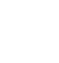 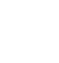 НОВООДЕСЬКА МІСЬКА РАДАМИКОЛАЇВСЬКОЇ ОБЛАСТІР І Ш Е Н Н ЯВідповідно до статті 26 Закону України «Про місцеве самоврядування в Україні», статті 56 Закону України «Про освіту» від 05.09.2017 р. № 2145-VIII, статті 21 Закону України «Про загальну середню освіту», статті 5 Закону України «Про охорону дитинства», Закону України «Про статус і соціальний захист громадян, які постраждали внаслідок Чорнобильської катастрофи», Закону України «Про державну соціальну допомогу малозабезпеченим сім’ям», Закону України «Про внесення змін до деяких законів України щодо забезпечення безкоштовним харчуванням дітей внутрішньо переміщених осіб», статті 7 Закону України «Про забезпечення прав і свобод внутрішньо переміщених осіб», статей 10 та 10-1 Закону України «Про статус ветеранів війни, гарантії їх соціального захисту», Закону України «Про публічні закупівлі» від 25.12.2015р. № 922-VІІІ, Постанов Кабінету Міністрів України від 24.03.2021р. № 305 «Про затвердження норм харчування та Порядку харчування у закладах освіти та дитячих закладах оздоровлення та відпочинку», від 19.06.2002р. № 856 «Про організацію харчування окремих категорій учнів у загальноосвітніх навчальних закладах», від 21.05.1992р. № 258 «Про норми харчування та часткову компенсацію вартості продуктів для осіб, які постраждали внаслідок Чорнобильської катастрофи», від 02.02.2011 р. № 116 «Про затвердження Порядку надання послуг з харчування дітей у дошкільних, учнів у загальноосвітніх та професійно-технічних навчальних закладах, операції з надання яких звільняються від обкладення податком на додану вартість», рішень Новоодеської міської ради від 26.02.2021 р. № 3 «Про затвердження Цільової соціальної програми розвитку освіти Новоодеської міської ради на 2021-2025 роки» (зі змінами), від 09.12.2022 р. № 5 «Про бюджет Новоодеської міської територіальної громади на 2024 рік», з метою організації повноцінного збалансованого харчування учнів міська радаВИРІШИЛА:Забезпечити безкоштовним харчуванням у 2024 році за рахунок бюджетних коштів в межах фінансових ресурсів, затверджених бюджетом Новоодеської міської ради на 2024 рік:   - учнів 1-11 класів із числа дітей-сиріт, дітей позбавлених батьківського піклування; - учнів 1-11 класів, які постраждали від наслідків Чорнобильської катастрофи;  - учнів 1-11 класів з числа внутрішньо переміщених осіб чи учнів, які мають статус дитини, яка постраждала внаслідок воєнних дій і збройних конфліктів; - учнів 1-11 класів із сімей, які отримують допомогу відповідно до Закону України «Про державну соціальну допомогу малозабезпеченим сім’ям»; - учнів 1-11 класів з особливими освітніми потребами, які навчаються у спеціальних та інклюзивних класах (групах); - учнів 1-11 класів з числа осіб, визначених у статтях 10 та   Закону України «Про статус ветеранів війни, гарантії їх соціального захисту»;      - учнів 1-11 класів із числа дітей учасників антитерористичної операції/операції об’єднаних сил/заходів, необхідних для забезпечення оборони України, захисту безпеки населення та інтересів держави у зв’язку з військовою агресією Російської Федерації проти України (учасників бойових дій)із розрахунку 60  гривень на день на одного учня.Звільнення від плати за харчування учнів у закладах загальної середньої  освіти запроваджувати з місяця наступного за місяцем, в якому було подано відповідні документи.Забезпечити харчування учнів 1-11 класів, які не відносяться до вищезазначених категорій, за рахунок батьківської плати та залучених коштів.Управлінню освіти (Молчановська) здійснювати контроль за організацією харчування учнів закладів загальної середньої освіти.Фінансовому управлінню (Литвиненко) профінансувати витрати на харчування категорій учнів, зазначених в пункті 1 цього рішення.    6.  Дане рішення набирає чинності з 01 січня 2024 року.    7. Контроль за виконанням рішення покласти на постійну комісію з питань бюджету та планування, соціально – економічного розвитку.          Міський голова			                        Олександр ПОЛЯКОВ      Від 12.01.2024 р. № 1м. Нова Одеса         XХХІІ позачергова сесія восьмого скликанняПро організацію харчування та встановлення розміру батьківської плати за харчування учнів закладів загальної середньої освіти Новоодеської міської ради у 2024 році